Praetorian GuardThe United States Capitol Police (USCP) is poised to begin using the same military surveillance systems that American troops used against terrorists in Iraq and Afghanistan, against American Patriots.  Virtual Joe and his gang of criminals are moving into a “new path towards an intelligence based protective agency.”  They are listening right now.  And we are watching them like a hawk.The USCP released a statement last week that said through a loan from the Department of Defense (DOD), it will have access to “state-of-the-art campus surveillance technology, which will enhance the ability to detect and monitor threat activity.”The surveillance technology systems will provide “high-definition surveillance video, including night vision,” to identify “emerging threats,” according to a DOD press release.The June 2 release said Defense Secretary Lloyd Austin had approved a request from the USCP for surveillance systems to improve U.S. Capitol security. It said:Under this arrangement, the DoD will provide eight Persistent Surveillance Systems Ground – Medium (PSSG-M) units, on a reimbursable basis, for a period of one year. The Army will install the units and will train USCP personnel or authorized contractors to operate the systems. Except for required maintenance of the systems, no DoD personnel will operate the PSSG-M units.The PSSG-M provides high-definition surveillance video, including night vision. This technology will be integrated with existing USCP camera infrastructure, providing greater high definition surveillance capacity to meet steady-state mission requirements and help identify emerging threats. The PSSG-M system does not include facial recognition.An April 2, 2015, article featured on the Army’s Program Executive Office (PEO) for Intelligence Electronic Warfare & Sensors (IEW&S) website described a similarly named system, the Persistent Ground Surveillance Systems (PGSS). According to the article, the PGSS can detect small arms fire and other activity “in support of rapid reaction security forces.” It went on:The PGSS provides day/night, 360-degree detection, surveillance, and target marking capability with an ability to stay aloft for up to 30 days. It is capable of detecting hostile fire, providing target coordinates to appropriate command and control centers, fire control centers, and is capable of marking ground targets for rapid reaction forces for engagement.It is not clear whether the PSSG-M unit would be mounted on an aerostat, which resembles a blimp, as in Iraq and Afghanistan, allowing the military to collect reams of data.According to the Washington Times, the data gathered from the systems could be used to develop “pattern of life” analyses on suspected enemy combatants or intelligence targets in war zones.It is not clear who would store the Capitol surveillance data or where the data would go — which could present privacy and civil liberties concerns.Indeed, a federal appeals court ruled last month that the Baltimore Police Department’s use of persistent surveillance technology was unconstitutional and violated the Fourth Amendment protection against unreasonable search and seizure, according to the Times.William Owen from the Surveillance Technology Oversight Project told the newspaper that the new technology is an alarming advance of police surveillance.“These so-called improvements that the Capitol Police have implemented after the insurrection represent an expansion of police power and surveillance that STOP cautioned against in January,” he told the outlet.The USCP’s Civil Disturbance Unit has also increased its training with the National Guard, and is also in the process of opening Regional Field Offices in California and Florida, “with additional regions in the near future to investigate threats to Members of Congress.”It is also increasing intelligence-sharing with local and federal law enforcement, as well as increased “partnership” within the intelligence community.John Robb, blogger on Global Guerillas and podcast host, tweeted Wednesday that the USCP’s acquisition of the systems “sounds like the beginnings of a Praetorian Guard.The DC Political PrisonersIf the late Jeffrey Epstein's alleged partner in sex trafficking can be granted a laptop 13 hours a day to actively participate in her defense, why not January 6 defendants?The jailhouse accommodation for Ghislaine Maxwell is the most prominent example cited in a bail application for alleged Capitol rioter Dominic Pezzola, submitted to D.C. federal court Friday.The 43-year-old veteran, now incarcerated in D.C. jail for 150 days, has been effectively shut out of his own defense in violation of constitutional guarantees specifically for defendants, not just their counsel, the filing says.Not only is Pezzola unable to "adequately" view the voluminous text, audio and video evidence held by the prosecution, but like all other January 6 defendants housed a short drive from the U.S. Capitol, his right to attorney-client privilege is functionally meaningless, his lawyers Marty Tankleff and Steven Metcalf argue.They raised similar objections about lack of privacy and access to evidence to Just the News two months ago, following brief outrage from Democratic and Republican lawmakers about Department of Corrections policies for January 6 defendants and other D.C. jail inmates.Pezzola has "literally been in his cell for 22 or 23 hours a day," the filing says. "It is impossible to have a free-flowing conversation" with their client in these "open cages where there is no confidentiality [and] everyone can hear the conversations[,] including prison guards."D.C. jail evidence-review policies also have "the potential to invade attorney-client privilege" and the practical effect of punishing inmates, by putting them in "restrictive housing" for two weeks at a time to privately review CDs and DVDs of evidence on jail-provided laptops.The lawyers suggested they will seek a new trial or dismissal if these conditions aren't reversed, citing legal precedents that punish a prosecution for "knowingly arrang[ing] or permit[ing] intrusion into the attorney-client relationship."They cited a recent scandal in New York City, where their law practice is based, involving the accidental recording of at least 1,500 attorney-client phone calls by a prison telecom contractor. District attorneys for all five boroughs received the recordings."In this case," the lawyers hold, "a better alternative" to giving Pezzola a laptop is granting him bail, which would sidestep concerns about the D.C. jail not following court orders and infringing his attorney-client privilege.The jail has a record of discriminating against Pezzola, sending him to "the hole" multiple times without a "reasonable penological reason" but rather as retaliation or harassment, the filing claims. One of these — lasting about two weeks, "without a single disciplinary charge" — happened hours after a broadcast interview with his wife.Alleging "human rights violations on a daily basis" against January 6 inmates, who are not part of the general jail population, the motion claims "dozens" of them share the same unsanitary nail clippers, exercise is limited at best, access to showers is "nearly nonexistent," and religious services and haircuts are banned.It's not just defense lawyers raising these concerns, the filing says, pointing to a June 24 letter from Rep. Marjorie Taylor Greene to FBI Director Chris Wray, Bureau of Prisons Director Michael Carvajal, D.C. Mayor Muriel Bowser and Yogananda Pittman, acting chief of the U.S. Capitol Police.She demanded they provide records by July 30 on visitation hours, religious accommodations, solitary confinement, "number of daily meals" and access to attorneys and "potentially exculpatory evidence" for January 6 defendants versus the general jail population."If reports surrounding the treatment of these prisoners are true," including physical violence by guards and needless isolation, "it is an enormous stain on the credibility of our justice system," which is giving far more lenient treatment to "domestic terrorists" associated with Black Lives Matter and Antifa, Greene wrote.Unlike with Maxwell, who allegedly arranged Epstein's sexual encounters with minors, the government can't come close to showing Pezzola is a flight risk, as the court determined months ago, the bail motion says. His wife and children remain in the same community where he's lived for more than 20 years.That leaves only the long-outdated "dangerousness" factors behind his original pretrial detention: Pezzola's alleged discussions with other rioters of bringing weapons to D.C. and a recovered thumb drive with "instructions for making bombs, firearms, and poisons." Any terms of his release would prohibit access to weapons.If not released on his own personal recognizance, he can be placed into the custody of his wife under a "high intensity supervision program" with GPS monitoring, the motion suggests. His co-defendant William Pepe, who is missing from three of his 10 charges, was released on personal recognizance with travel restrictions.Those three additional charges are not enough to justify continued detention, according to the motion. Two are based on Pezzola picking up a "riot shield" dropped by a U.S. Capitol officer, and the third — obstructing an officer from responding to "civil disorder" — did not stop release on bond for defendant Michael Foy, alleged to have struck at officers "at least 10 times" with a hockey stick.The filing includes several pages of other defendants who faced "equal or greater criminal charges" and were granted bail or released on their own recognizance. They include actress Lori Loughlin, former police officer Derek Chauvin and Adam Christian Johnson, the January 6 rioter photographed walking off with Speaker Nancy Pelosi's lectern.Depriving Pezzola the same leniency violates his equal protection rights, especially in light of federal prosecutors dropping charges against the vast majority of arrestees nationwide who looted and rioted following George Floyd's death, the motion says.The most serious felony counts against him could also be applied to Democratic Sen. Chuck Schumer, for having "threatened" justices Neil Gorsuch and Brett Kavanaugh on the steps of the Supreme Court during oral argument in an abortion case.The lawyers said they would also request discovery for the government's charging documents against pro-choice Code Pink activists and other protesters who disrupted Kavanaugh's confirmation hearings, which were "official proceedings."The True PandemicYou have been struggling to understand how governments could go along with their entire economies to being destroyed all in the name of a virus.  Why would they let some unknown foreign agency make such an order?  The Global Syndicate is now just as powerful as it was in the 1600’s.  They authorized and contracted all world travel of any kind.  They assigned borders.  They assessed global taxes and used their unstoppable military to wipe out anyone who resisted.Now, they just make a phone call.  You wondered why so many people have put on their yellow vests and are jamming every street in every city in protest.  To what, you ask?  Well, now maybe you be a believer in what is coming.Yes, really.People in France who enter a bar or restaurant without a COVID pass face 6 months in jail, while business owners who fail to check their status face a 1 year prison sentence and a €45,000 fine.The punishments are part of a draconian effort by the French government to force citizens to get the coronavirus jab amidst multiple unruly protests across numerous major cities.President Emmanuel Macron announced earlier this week that those unable to prove they’re vaccinated or a negative COVID test (at their own cost) will be banned from using public transport, entering a cinema, shopping mall, bar, cafe, restaurant and other venues from August 1st.“People unable to present a valid health pass risk up to six months in prison and a fine of up to €10,000 (£8,500), according to the draft text of the law, while owners of “establishments welcoming the public” who fail to check patrons’ passes could go to jail for a year and be hit with a €45,000 fine,” reports the Guardian.The sanctions represent the most authoritarian move to force vaccine compliance in the west, and probably outstrip a lot of actual dictatorships in other parts of the world.The Guardian rather euphemistically describes it as a “big stick approach,” which would be true if that ‘big stick’ were an electric cattle-prod the size of the One World Trade Center building in New York.The government had to withdraw a similar law back in December following numerous riots, but merely re-introduced the same legislation with even tougher punishments for dissenters.As we previously highlighted, police in Paris used tear gas to disperse demonstrators protesting against the measures in scenes that unfolded in several other major cities throughout the country.We are now entering the phase of the pandemic where it’s becoming clear that those who refuse to take the vaccine will remain under the most onerous lockdown measures yet in perpetuity.Does the vaccine keep you safe?  No.  Between December of 2020 and May of 2021, more than 4,680 people have died immediately after taking the vaccine, according to the CDC’s own website.  Although this is a very small percentage of those who have been vaccinated, it is more people than have died after vaccination over the past 20 years.I am waiting until the human trials are done.  I am chock full of antibodies, and I have access to the world’s best therapeutics that protect the human body from making the coronavirus spike protein.  If you would like to know more about it, please visit my webstore at https://brooksagnew.blog/storeDaca IllegalsDACA, the Obama-era program that gave illegal immigrants brought to the US as children protected status, is now facing serious legal jeopardy after a Federal Judge in Texas invalidated the initiative in a ruling that declared it illegal. It will (at least temporarily) block all new applications to the program.However, the ruling, handed down by Judge Andrew Hanen of the US District Court in Houston, would bar future applications but does not immediately cancel current permits for hundreds of thousands of people. Nuances in the judge's decision will allow the program to stand - for now, at least.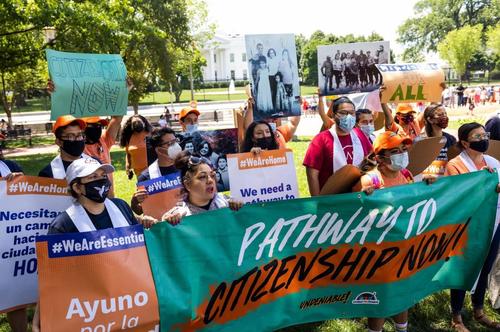 The DACA program offers temporary protections to any immigrants in the country without legal authorization who were 30 or younger when it was first introduced. To qualify, DACA recipients must have arrived in the US by 2007, before they turned 16, and they must satisfy other conditions like being a student or graduate and having no major criminal record. Obama created the program by executive fiat after a bill called the Dream Act failed to pass Congress. Recipients are often referred to by Democrats and the media as "Dreamers", a label dreamed up by Democratic political strategists.If the government can't "rectify" the judge's complaints - something that would likely require Congressional action - then the program may be scrapped altogether. So far, the program has extended legal status to roughly 800k illegal migrants brought to the US as children.SCOTUS has already ruled on DACA in the past, but an expected legal challenge by the Virtual Joe Administration will likely see the issue wind up in front of the court once again.The state of Texas led the effort to terminate the program, along with Alabama, Arkansas, Kansas, Louisiana, Mississippi, Nebraska, South Carolina and West Virginia. Officials in those states had argued that the program was improperly adopted and left them with the burden of paying for education, health care and other benefits for the migrant children.Cuba Invasion ImminentThere are some parts of the US where municipal elected officials who ordinarily concern themselves with things like trash removal, parking regulations, and petty graft are occasionally expected to take passionate stances on foreign policy issues. Israel would be that issue in certain heavily Jewish enclaves around the New York City area, although recently those political dynamics have shifted somewhat. In select Hudson County, NJ towns like North Bergen, West New York, Guttenberg, and Union City — that foreign policy issue is Cuba. Protesters demand US military intervention in North Bergen, NJ. All photos by MT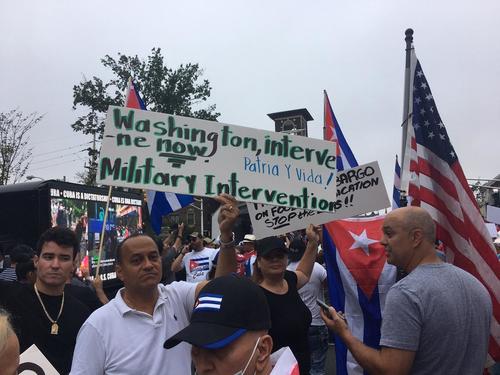 Example: Although he conceded he was “not an expert” and therefore not in a position to recommend any specific US policy action in response to protests currently underway in the island nation, North Bergen “Public Safety” commissioner Allen Pascual told me this week he longed for the days when the “Rat Pack” could run wild in Cuba. So that’s the kind of Wikipedia-level cultural nostalgia driving at least some portion of Cuba-related opinion among these low-level municipal officials. Frank Sinatra and Sammy Davis Jr. serenading succulent young ladies amidst plumes of cigar smoke and organized crime oligopolies, or something.Pascual had been participating in an emergency “Cuban Liberation” rally and march that kicked off in his stomping grounds of North Bergen, then proceeded south down through Guttenberg, and culminated at City Hall in West New York. I would estimate there were somewhere between two and four thousand people there — but don’t hold me to that, because attempting to guess crowd sizes always leads to trouble. In any event, the participants were substantially more rabid than I would expect to see at any “pro-Israel” rally under present circumstances. And I say “rabid” not necessarily as a pejorative — just to capture how uninhibited and enthusiastically expressive these Cuban-American rally-goers were. It’s likely a function of Cuban-Americans operating within their own relatively-more-insular political/demographic subgroup than “pro-Israel” factions.Sometimes referred to as “Havana on the Hudson,” this area is populated by the largest enclave of Cuban-Americans outside Florida. Hudson County is also a place where you can simultaneously serve as a NJ State Senator and Mayor, which is absolutely brilliant for accumulating and entrenching political cache, as well as accumulating and entrenching one’s public pension. Brian Stack has been mayor of Union City for nearly 21 years, and a simultaneous NJ State Senator for 13. (Four years of faithful NJ Assembly service before that.) Brian Stack (center) Nicholas Sacco (left) and Hudson County Sheriff Frank Schillari (right) all declared support for US military action against Cuba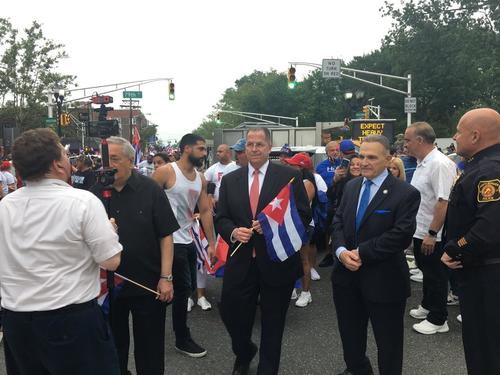 As one of the few English-speakers addressing the rally, Stack really let loose and explicitly called for a US military invasion of Cuba. “The same as we’ve liberated other countries,” he subsequently told me. “We should’ve been in Cuba many many years ago… just like we went in and liberated Kuwait.” He continued, “Cuba, no doubt about it — this should be a democracy. And we have a great opportunity now with something that’s 90 miles off the Florida Keys, to make it a democracy.”Asked (by me) whether recent US military inventions should inspire confidence in the success of this plan he was proposing, Stack said: “Listen, I'm not here to judge the invasions around the world.”Fortunately for those who regard a potential US invasion of Cuba as insane, Brian Stack doesn’t have direct influence over the conduct of US foreign policy. He’s an elected official in one of the few parts of the country where there is genuinely a mass constituency for US military action against Cuba, and from the standpoint of political self-interest his rabble-rousing activities are perfectly explicable. But he does have influence over Democratic Party machine politics in New Jersey. As a resident of the area, I can attest that there are currently campaign billboards all over the place emblazoned with his photo smiling alongside Gov. Phil Murphy, with both having just prevailed in uncontested Democratic state primaries. (Although, side note: Stack is one of the many New Jersey Democratic power brokers who endorsed Chris Christie.) And he was not a mere participant at this “Cuban Liberation” extravaganza; Stack personally organized the rally on 24 hours’ notice along with fellow Democratic mayors Nicholas Sacco, Wayne Zitt, and Gabriel Rodriguez. So this was effectively a state-run and state-endorsed event, which is a curious contrast with other forms of less “official” public protest. (Avowed state-backing was also a feature of many “BLM” rallies that took place last summer.)Sacco is another quintessentially NJ political creature. Amazingly, he’s been mayor of North Bergen since 1991 and a State Senator since 1994, thus drawing two public salaries (“double-dipping”) for a whopping 27 years. This dual office-holding practice was legislatively banned in 2008, but Sacco was “grandfathered” in, as was Stack. That frees them both up to engage in a little military intervention advocacy on the side. “If it takes the force and strength of the United States, it should be used to free those people,” the famed double-dipper Sacco declared Tuesday. While anything could happen, it’s doubtful that Joe Virtual Joe will accede to these demands for military intervention. But in some ways, the pro-intervention advocacy on display in New Jersey could be even more influential on a Democratic administration than the pro-intervention advocacy also rabidly underway in South Florida, where Cubans are more reliably Republican. (GOP mayor of Miami Francis Suarez just called for US airstrikes.) Hudson County, NJ on the other hand is a major Democratic stronghold, and so calls for military action emanating out of it could scramble some of the expected partisan configurations surrounding the issue.But perhaps most importantly, Union City is the political base of Sen. Bob Menendez (D-NJ), a former Senate colleague of Virtual Joe and the Chairman of the Senate Foreign Relations Committee. He preceded Stack as mayor of Union City. While Menendez generally takes a predictably hard line on Cuba policy, just as he does on most other foreign policy issues including Israel and Iran, as yet he’s refrained from following in the footsteps of his mayoral successor Stack to endorse outright military intervention. (Although he did just proclaim this week on MSNBC, “We Have To Challenge The Regime,” whatever that means exactly.) Here is what Juan Pachon, a spokesperson for Menendez, told me:To answer your question, Chairman Menendez was absolutely clear at a press gaggle earlier this week in saying there will NOT be military invasion or intervention in Cuba. I’ll let you quote from him but he went through the history of how even the most anti-regime and anti-communist presidents going back to Reagan had never entertained that as a real possibility. To my boss, that is exactly the type of rhetoric and theories that the regime wants to pushSo, that’s the best indicator one’s likely to get that no military intervention is in the cards. In the Virtual Joe-to-Trump transition, Menendez has supplanted Marco Rubio (R-FL) as the most influential Senator on the matter vis-a-vis Executive Branch policy. Rubio, no doubt smarting from his demotion as Trump Administration pointman for fomenting regime change across Latin America — with his fevered antics having backfired spectacularly in Venezuela — now has limited sway. He’ll have to content himself with whipping up Twitter frenzies, and sporting a brand new repurposed Communist “raised fist” logo as his profile pic.Yes, the woman holding this sign explicitly wanted “help” in the form of a US military intervention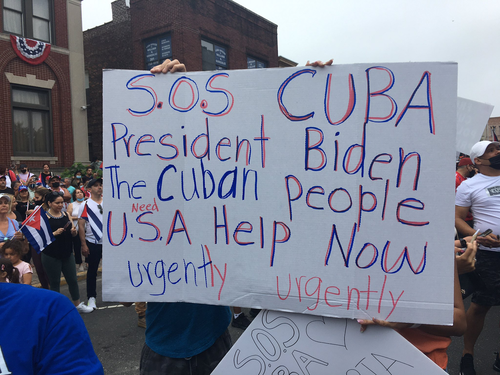 It should not be under-stated how fervently these Cuban-American populations want concrete US military action. With the exception of one sole person, every rally attendee I spoke to was explicit that the “help” they were seeking from the US was a military intervention. I deliberately did not “cherry-pick” these answers — it was the clear sentiment of Cubans-Americans engaging in public activism right now.No matter how alienated the US populace is purported to be with US interventionism after so many failed misadventures of late, the logic of interventionism always seems to resurface. Which makes sense, given that the US is one of the few countries with the capacity to overthrow foreign governments at will. As former Secretary of State Madeleine Albright is reported to have once said: “What’s the point of having this superb military you're always talking about if we can't use it?” It’s extremely easy to posture as an “anti-interventionist” in the abstract — few would overtly brand as a committed “interventionist” these days — and then throw your skepticism out the window when it comes to specific circumstances in which you think it’d be a great idea to deploy US power to topple a foreign government.Not the Weapons You ExpectedDuring World War II, the allies dropped 45-caliber, single shot pistols with ammunition by airplane into Germany with a cartoon explaining how to load and fire the weapon.  It was designed to allow Germans to kill a Nazi soldier and take his weapon, thus arming the rebellion against the Nazis.I feared that would happen in Cuba this past week.  It may still happen, but we live in a new neural network where millions of people can form an unstoppable conscious energy, if they can connect and align with one another.  So, Americans in support of the people who want freedom in Cuba have dopped that ability back into the darkness of that island. the Cuban regime used China-made technology systems to block internet and cell phone service to prevent pictures and videos of what was happening on the ground published online near impossible for the outside world to see. The regime also blocked popular social media channels that would make organized protesting impossible. 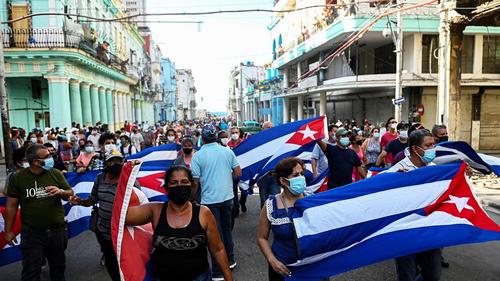 Remember, a decade ago, during Arab Spring, Facebook and Twitter were critical for organizers to orchestrate uprisings in Tunisia, Egypt, Libya, and Bahrain.The Virtual Joe administration is finding ways to provide anti-censorship tools to Cubans to access social media during the blackouts. According to Bloomberg, the U.S. government supports a censorship circumvention tool designed to unblock content in Cuba and is powered by a company called Psiphon Inc. As of Thursday, Psiphon tweeted, "1.389 Million daily unique users accessed the open web from Cuba through the Psiphon network. Internet is ON; circumvention tools ARE working."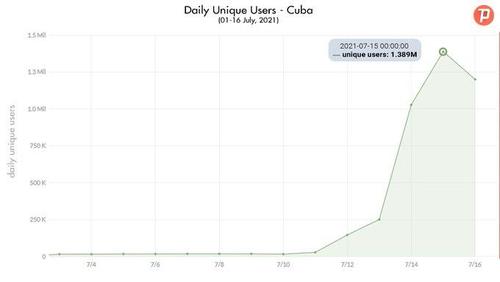 Psiphon uses proxy servers that disguise internet traffic so Cuban authorities cannot tell if people are accessing social media platforms. The Toronto-based nonprofit has received money from the U.S. government. Republican Senator Marsha Blackburn tweeted Saturday that the proxy service is working well:The Virtual Joe administration has been strategizing on other ways to provide the people of Cuba with internet access. "They have cut off access to the internet. We are considering whether we have the technological ability to reinstate that access," President Virtual Joe said on Friday.Virtual Joe commented after Florida Governor Ron Desantis told the president the federal government should restore internet on the island located in the northern Caribbean Sea. Desantis said there's a technology that would allow the U.S. to broadcast internet access into Cuba remotely. "Technology exists to provide Internet access into Cuba remotely, using the innovation of American enterprise and the diverse industries here," the governor wrote. He said this reminds him of the Cold War when the U.S. funded radio stations to broadcast information into the Soviet Union. "Similar to the American efforts to broadcast radio into the Soviet Union during the Cold War in Europe, the federal government has a history of supporting the dissemination of information into Cuba for the Cuban people through Radio & Televisión Martí, located in Miami," he said.DeSantis has urged Cuba's military to "live in the history books" by overthrowing the communist government. My gut tells me it is only a matter of time before the air drops begin.  The problem is that the people who start a revolution are historically never the people who finish it.  The CCP is standing by to fill the vacuum.  The question is, will Cuba end up free and independent again, or will this be the bloodbath the Global Syndicate has been hoping for?  Right now, it costs $200 American dollars for a bag of rice.  The only way to get American dollars is smuggling from Cuban Americans.  100% of that money stops, once it is paid for anything, because all stores belong to the government.Meanwhile, Cuban president, Miguel Díaz-Canel, has attacked the U.S. for their blatant and "shameful" attempts to "fracture" his country by triggering the largest anti-government protests in three decades. Take a good long look at what is going on there.  This is Virtual Joe’s America.  You don’t think it’s possible, but it is.  And this is what Virtual Joe and his gang of criminals are pushing for.  Patria y Vida Translate EnglishYotuel Patria y Vida Translate


Gente De Zona, Descemer Bueno, Maykel Osorbo, El Funky



And You are my siren song

Because with your voice my sorrows go away

And this feeling is already stale

You hurt me so much even though you are far away



Today I invite you to walk through my Solar To

show you that your ideals

are useful We are human although we do not think the same We do not treat or harm each other like animals


This is my way of saying it

My people cry and I feel their voice

Your five nine (1959)  I double two (2020)

Sixty years locked the domino

Drum and saucer to the five hundred of Havana

While at home in the casseroles they no longer have jama



What we celebrate if people walk fast

Changing Che Guevara and Martí for the currency

Everything has changed is no longer the same

Between you and me there is an abyss

Advertising of a paradise in Varadero

While mothers cry for their children who left



It's over, your five nine I double two

Now It's over, sixty years locked the domain, look

It's over, you five nine me double two

It's over, sixty years locking the domain



We are artists, we are sensitivity

The true story, not the badly told

We are the dignity of an entire people trampled

A gun point and words that are still nothing



No more lies, my people ask for freedom, no more doctrines,

Let's no longer shout "Homeland and Death" but "Homeland and Life",

and begin to build what we dreamed of, what they destroyed with their hands ...

Let the blood not continue to flow, for wanting to think differently,

Who told you that Cuba is yours If my Cuba belongs to all my people



It is over, Your time is over, the silence is broken

It is over, The laughter is over and the crying is already running

It is over, And we are not afraid, the deception is over

I know It ended, They are sixty-two doing damage



There we live with the uncertainty of the past, we planted

Fifteen friends, ready to die, We

raised the flag still the repression of the regime to the day,

Anamel and Ramon firm with their poetry,

Omara ruiz urquiola giving us encouragement, of life

They broke our door, violated our temple,

And the world is aware that the San Isidro movement continues, since



We continue in the same, security putting prism,

These things as they indign me, they I finish the enigma

There is already your evil revolution, I am funky'style here you have my signature

You are already left over, there is no more left, the

people are getting tired of holding on, a new dawn we are waiting



It is over, your five nine me double two

It's over, sixty years locked the domain, look

It's over, you five nine me double two

It's over, sixty years locking the domain HOMELAND AND LIFE

COUNTRY AND LIFE
COUNTRY AND LIFE
COUNTRY AND LIFE
(SIXTY YEARS TRANCED EL DOMINO)
COUNTRY AND LIFE
COUNTRY AND LIFE
COUNTRY AND LIFE
COUNTRY AND LIFEAnother Human Genome DiscoveredA cup of mud that has been buried beneath the floor of a cave for millennia has just yielded up the genome of an ancient human.Analysis reveals traces of a woman who lived 25,000 years ago, during the last ice age; and, although we don't know much about her, she represents a significant scientific achievement: the feasibility of identifying ancient human populations even when there are no bones to recover.The sample also yielded DNA from wolf and bison species, which an international team of scientists were able to place in the context of their population histories."Our results," they wrote in their paper, "provide new insights into the Late Pleistocene genetic histories of these three species and demonstrate that direct shotgun sequencing of sediment DNA, without target enrichment methods, can yield genome-wide data informative of ancestry and phylogenetic relationships."The recovery of ancient DNA has typically relied rather a lot on bones, and luck. First, you need the bones to have survived, and survived intact enough to preserve DNA over many thousands of years.Then you need to be able to find them, and recover enough genetic material for sequencing. It's painstaking work, but rewarding - ancient DNA is able to fill a lot of gaps in the evolutionary history not just of humans, but other life as well.A lot of archaeological sites have more evidence of hominid use than bones, however. The cave of Satsurblia in Georgia is one such site. Artifacts such as stone tools survive the rigor of time better than bones, so it's not surprising. Even so, the cave was used by ancient humans for thousands of years, and yet only a single individual's genome from the site had ever been sequenced, from a human that lived 15,000 years ago.Environmental DNA, that can be found preserved in the sediment, is increasingly looking like an excellent way to learn more about the past. It is deposited in feces, as we saw with the recovery of ancient bear DNA earlier this year, or fragments of bone that have been ground to dust.So a team of scientists led by evolutionary biologist Pere Gelabert and archaeologist Ron Pinhasi of the University of Vienna in Austria went looking for environmental DNA in Satsurblia cave. They obtained six soil samples and carefully sifted through them, looking for traces of genetic material.They found them in the form of mitochondrial DNA. Fragmentary and incomplete, but, once painstakingly pieced together, sufficient to yield new information about the populations that once inhabited the region.First, the woman. Only a tiny fraction of her genome was recovered, but from that, the researchers were able to infer that she was a member of a previously unknown group of modern humans. That group is now extinct, but it contributed to present day populations in Europe and Asia, as discovered when the ancient genome was compared to current human genomes.The wolf genome also represents a previously unknown, now extinct lineage, the researchers said. This suggests that wolf populations changed and reshaped significantly at the end of the last ice age, around 11,000 years ago, with lineages such as this one disappearing completely.Finally, mitochondrial DNA found in the bison genome can also be found in living, present-day bison. The researchers found that its genome was more closely related to European bison and Eurasian bison than North American bison - an important finding, because it suggests the two lineages diverged before the Satsurblia cave bison's time. According to the team's analysis, the American bison came first, and diverged into the other populations.It's not known whether the three species lived in the cave together - at the moment, it's very difficult to narrow down the dating with enough certainty. In addition, the study of environmental DNA still has some significant limitations, such as the fragmentary nature of any genetic material retrieved, and the high possibility of contamination.Nevertheless, the finding demonstrates that, thanks to cheap and accessible technology, digging around in the dirt can be much more revealing than we may have once believed possible."Our results demonstrate that unbiased shotgun sequencing of sediment ancient DNA can yield genome-wide data that is informative about the ancestry of several taxa," the researchers wrote in their paper."Genome-wide ancient sediment DNA might open new directions for the study of whole ecosystems, including interactions between different species and aspects of human practices linked to the use of animals or plants."The research has been published in Current Biology.The Devil in GeorgiaDemocrats Fight Election Integrity EffortsMajority Forward, a Democratic Party-aligned group dedicated to voter registration and voter turnout operations, sued those Georgia counties claiming addressing voter challenges under Section 21-2-230 violated the federal National Voter Registration Act. Federal judge Leslie A. Gardner — the sister of Georgia Democrat Stacey Abrams — denied Majority Forward and the various individual voters’ motion for a preliminary injunction in Ben Hill County, but granted in part, a preliminary injunction against Muscogee County, enjoining the removal of voters from the rolls.Fair Fight, Inc.—the organization established by Democrat Stacey Abrams in 2014—also attempted to preempt pre-election challenges to determine the legal status of voters by suing True the Vote as well as Mark Davis and several other individuals. Fair Fight’s lawsuit claimed that by challenging the right of electors to vote in a specific county, the defendants had violated Section 11 of the Voting Rights Act, which makes it illegal to “harass or intimidate voters.”While a federal court denied Fair Fight, Inc.’s motion for a preliminary injunction before the January 2021 run-off election, finding that Fair Fight, Inc. had not established a strong likelihood of success on the merits, the court stressed that “this case is not yet over.” Presiding federal Judge Steve Jones, a Barack Obama appointee, added that the “eleventh-hour challenge to the franchise of more than 360,000 Georgians is suspect. So too is the manner in which Defendants mounted their challenges. The Court will not abide attempts to sidestep federal law to disenfranchise voters. Nor will it tolerate actors brandishing these voter challenges to intimidate and diminish the franchise, for such acts diminish democracy itself.”What Judge Jones ignored, however, is the reality that every illegal voter disenfranchises a legal voter. And what Republicans ignore is the reality that right now Democrats and their partners in the press — under the guise of protecting the right to vote — are poised to push through H.R. 1, which will gut the currently existing, and woefully inadequate, laws that provide a minimal level of protection to voting integrity.So, yes, we need to revisit the Georgia election to show the problem with illegal votes. And yes, Raffensperger should not have proclaimed after the November 2020 election that there were not enough illegal votes to affect the presidential election’s outcome. Trump also should not have exaggerated the extent of voter fraud, which now makes it more difficult for the public to learn the evidence of illegal voting.At this point, however, what matters is that the truth is exposed and that Republicans come together to ensure the integrity of future elections — and expose the Democrats’ attempts to disenfranchise legal voters with illegal and fraudulent votes.Jupiter AurorasEarth is not the only world adorned with the glowing atmospheric phenomenon that is aurora. In fact, in a Solar System aurora competition, the clear winner would be Jupiter. The so-called King of Planets is crowned with the most powerful auroras in the Solar System, permanently circling both its poles.Because they glow only in non-visible wavelengths, we can't see them with the naked eye, so it wasn't until just 40 years ago that they were discovered. Ever since, scientists have wondered how these auroras produce periodic bursts of X-radiation.Now, they think they've solved it. Using simultaneous observations from Jupiter probe Juno and X-ray space observatory XMM-Newton, a team led by planetary scientist Zhonghua Yao of the Chinese Academy of Sciences in China has linked the X-ray bursts to vibrations in the gas giant's magnetic field lines.These vibrations generate waves in the plasma propagating along the magnetic field lines, periodically causing heavy ions to rain down on and collide with Jupiter's atmosphere, releasing energy in the form of X-rays."We have seen Jupiter producing X-ray aurora for four decades, but we didn't know how this happened. We only knew they were produced when ions crashed into the planet's atmosphere," explained astrophysicist William Dunn of University College London in the UK."Now we know these ions are transported by plasma waves - an explanation that has not been proposed before, even though a similar process produces Earth's own aurora. It could, therefore, be a universal phenomenon, present across many different environments in space."Here on Earth, auroras are generated by particles blowing in from the Sun. They collide with Earth's magnetic field, which sends charged particles like protons and electrons whizzing along the magnetic field lines towards the poles, where they rain down on Earth's upper atmosphere and collide with atmospheric molecules. The resulting ionization of these molecules generates the stunning dancing lights.On Jupiter, there are a few differences. The auroras are constant and permanent, as previously noted; that's because the particles are not solar, but from the Jovian moon Io, the most volcanic world in the Solar System. It's constantly belching out sulfur dioxide, which is immediately stripped via a complex gravitational interaction with the planet, becoming ionized and forming a plasma torus around Jupiter.And then there's the X-ray pulses. To figure out how they were being generated, the research team studied the planet, using simultaneous observations from Juno and XMM-Newton, taken on 16-17 July 2017, for a total of 26 hours. During this time, Jupiter was letting off an X-ray burst roughly every 27 minutes.Based on these observations, the team linked Juno's observations of the plasma with XMM-Newton's observations of the X-ray auroral bursts; with computer modelling, they determined how the two phenomena might be linked.The team concluded that compressions in Jupiter's magnetic field are creating waves of oxygen and sulfur ions that spiral along the magnetic field lines towards Jupiter's poles, where they rain down, collide with the atmosphere, and generate bursts of X-ray light.These waves are called electromagnetic ion cyclotron (or EMIC) waves, and they have also been linked to flickering auroras here on Earth.It is, at this point, unclear what drives the compressions in Jupiter's magnetic field. It could be the influence of the solar wind, circulation of heavy materials within the Jovian magnetosphere, or surface waves on the magnetopause, the outer boundary between the magnetosphere and the surrounding plasma.However the compressions are generated, the fact that the same mechanism - EMIC waves - has been linked to auroral emissions on two such very different worlds suggests it might be quite common in the Solar System, as well as the galaxy beyond."Now we have identified this fundamental process, there is a wealth of possibilities for where it could be studied next," Yao said."Similar processes likely occur around Saturn, Uranus, Neptune and probably exoplanets as well, with different kinds of charged particles 'surfing' the waves."The results show that EMIC waves could be playing an important, heretofore unnoticed role in the ion dynamics of Jupiter's atmosphere, and could help us better understand plasma processes across the galaxy.The research has been published in Science Advances.Virtual Joe Deletes Free SpeechOne day after disclosing that the Virtual Joe administration has been "flagging problematic posts" for Facebook to remove, White House press secretary Jen Psaki said that anyone banned on one social media platform should be banned on all of them.Platforms such as Facebook, she said at the daily briefing, should "measure and publicly share the impact of misinformation on their platform" and "create robust enforcement strategies.""You shouldn't be banned from one platform and not others for providing misinformation," she said.See Psaki's remarks:On Thursday, Psaki disclosed that the Virtual Joe administration is flagging Facebook posts that the administration deems to be "misinformation" about the COVID-19 pandemic.She defended that policy on Friday when Fox News White House correspondent Peter Doocy challenged her, pointing out Facebook at one time censored the COVID lab-leak theory as misinformation.  Bottom of FormDoocy began by asking how long the Virtual Joe administration has "been spying on peoples’ Facebook profiles looking for vaccine misinformation."“Well, that was quite a loaded and inaccurate question, which I would refute," Psaki replied.She argued the administration is "in regular touch with a range of media outlets ... as we are in regular touch with social media platforms.""This is publicly open information, people sharing information online. Just as you are all reporting information on your news stations,” she said.Doocy asked if the 12 people Psaki said Thursday were responsible for about 65% of the anti-vaccine misinformation on social media platforms know that someone in the U.S. surgeon general’s office is going through their profile."I'm happy to get you the citation of where that comes from. There’s no secret list, I will tell you that these are people who were sharing information on public platforms on Facebook. Information that is traveling is inaccurate," she said."Our biggest concern here — and I frankly think it should be your biggest concern — is the number of people who are dying around the country because they’re getting misinformation that is leading them to not take a vaccine,"Psaki said.Doocy said the administration's spotlighting of the 12 people amounts to "Big Brother watching you."Meanwhile, President Virtual Joe was asked by a reporter Friday, "What's your message to platforms like Facebook?"The president replied, "They're killing people."He added that "the only pandemic we have is among the unvaccinated, and they're killing people."Along with artificial intelligence tools, Facebook deploys panels of fact-checkers who remove information that doesn't comport with the views of selected "experts."In February, Facebook announced a plan to mobilize a panel of scholars to "debunk myths about climate change."At the time, CNBC described Facebook's move as "further leaning in to the 'arbiter of truth' role that the company once renounced."It was a further move away from the statement of CEO Mark Zuckerberg in May 2020 that Facebook and other internet platforms "in general should be arbiters of truth."But now Zuckerberg contends that the best way to stop the spread of misinformation on its platform is not only to remove "misleading" posts, but to offer people "accurate information from authoritative sources."You are now leaving the Free Speech Zone.  Watch your step, please.Facebook Censorship BoardFacebook Oversight Board co-chair and Helle Thorning-Schmidt made it very clear that she does not believe free speech is a human right.  You know who she is.  Oh yes you do.  You recall the memorial event where Helle and Barack Obama were flirting?  The cameras caught it.  You know what it looks like, don’t you?  Well, so did Michelle Obama.  Michelle Obama was famously photographed shooting the "le boss de la Maison Blanche" what some French news outlets are inartfully calling "le regard noir"—literally "a black look," or what we call stink-eye.  Now, you know who she is.  Wait until you hear what she is doing.“How do you moderate content and how do you find that balance between human rights and free speech?  Really?   No.  Free speech is not an absolute human right,” the Helle asked during a live stream this week.“It has to be balanced with all the human rights and that is what the oversight is there to do,” she added.Helle was finger buddies with Obama, and now she is one of the 20 people who sit on Facebook’s newest attempt to create a mass censorship campaign, which the White House just recently publicly endorsed. The board masquerades as a means of providing support to “people’s right to free expression and ensure those rights are being adequately respected.”Helle’s actions, however, contradict that mission.  Oh, Helle has fury, and once she was pointed in the right direction and fired like a black laser, her actions spoke louder than her sexual manipulations, if that is possible.She enacted President Donald Trump’s ban from the platform and the Board’s continued efforts to subdue alternative opinions about COVID-19.  There was no free speech.  No cure.  No therapeutics.  No comments about China or the Faucists.  At no time in history has anyone censored a sitting president.“Freedom of expression is a fundamental human right,” the website clearly states, and yet Helle, under the expert hands of Obama, spewed anti-free speech rhetoric like Nordic molten stone.Instead of promoting and respecting “free expression, through independent judgment” as the oversight organization pledges to do, at least half of the “outside experts and civic leaders” who sit on this exclusive board are products of and often contribute to academic think tank dwellers who make up the protective core of the Global Syndicate.Helle is just one of the many ultra-elite censorship czars Facebook parades for us, despite promises to promote diversity. Much like former Deputy Prime Minister of the United Kingdom Nick Clegg’s quick rise to prominence within the Big Tech company after joining in 2018, Helle assumed the role as one of the four co-chairs of the oversight committee shortly after its establishment in 2020.  Just ask Kumallah.  She’ll tell you what a sexy smile will get you.Under her profile on the website, the oversight board touts Helle’s experience as former Prime Minister of Denmark, membership in multiple parliaments, her expertise in “human rights,” and her deep connections to foreign policy think tanks as reasons why she brings insight to the censorship organization.   See?  All of these chairs are butt-stained by the most brutal and ruthless men to have walked the face of the earth.  These think tanks are the ones writing our laws now.  They are written as behemoth encyclopedias of fascist regulations designed to prevent any competition with their boards or corporations.Helle’s serves on multiple corporate boards across the globe, a merit held by several others on the suppression committee who were chosen by Facebook and the four co-chairs.  These members are the guardians of corporate monopolies in every country in the world, including America.  Many of the other members have also been entrenched in the global swamp of politics, government, and corrupt corporate media for decades, such former Clinton and Obama administration staffer Suzanne Nossel who publicly called the New York Times’ controversial decision to run Sen. Tom Cotton’s call for law and order a “mistake,” and Maina Kiai, a former United Nations Special Rapporteur on the rights to freedom of peaceful assembly and of association, and Emi Palmor, the former Director General of the Ministry of Justice in Israel.Michael McConnell, another board member who was initiated at the oversight committee’s creation in 2020, served as a U.S. Circuit Judge of the Court of Appeals for the Tenth Circuit before spending time as the Director of the Stanford Constitutional Law Center at Stanford Law School. Ronaldo Lemos didn’t do time in the government but shortly after he joined the social media censorship committee, he accepted a position as Visiting Chair Professor of Technology at the Schwarzman College at Tsinghua University in Beijing, China.  This is the same organization that is jamming the internet in Cuba as we speak.Anti-free speech academic officers such as Sudhir Krishnaswamy, Alan Rusbridger made the executive decision to destroy hard drives containing information leaked to The Guardian by Edward Snowden.While the members joined the board with the intent to expel what they saw as harmful content they deem as “misinformation,” they’ve forced the banning or suppression by ever-shifting Facebook policies through a difficult appeals process filled with stipulations and hoops.The mighty tech oligarchs intend to create a mass digital suppression campaign that spreads across all platforms.  They have created and maintain a long list of politically motivated digital throttling completed by Facebook, Twitter, YouTube, and others.  Why?Because they want to express new emphasis on content regulation as fully artificially intelligent and independent solution separate from Facebook that could server the public good.  Whatever the hell that means.The Hope of BlissNobody wonders anymore why I call Joe Virtual Joe Virtual Joe.  Joe Virtual Joe is not mentally or physically fit to be president of the United States. This has been obvious to anyone with eyes or ears for the entirety of his presidency. Acknowledging this simple fact should not be a partisan issue. Regardless of policy disputes, Republicans and Democrats alike should want the leader of the free world to exhibit strength, power, and reassurance on both the national and the world stage. But Virtual Joe is merely a figurehead. He is a facsimile of a leader in an office that normally demands sharpness, stamina, and clear-headedness.No honest assessment can conclude that Virtual Joe’s public appearances present a man who is in control of his faculties or who looks sharp and confident. On the contrary, he looks frail, weak, indecisive, unsure of himself, and unsteady. When he speaks, he often says things that simply don’t make sense, even as he almost exclusively reads from a teleprompter or uses notecards. He has repeatedly said that if he takes unscripted questions from the press, he’s “gonna get in trouble” from his staff.Yet those who do not follow politics closely or ignore conservative outlets could be forgiven for thinking that Virtual Joe is fully capable, thanks to the corrupt Fourth Estate that has refused to accurately cover Virtual Joe’s ever-increasing list of embarrassing moments.It was obvious Virtual Joe was not fit to lead the country when he fell no less than three times on his way up the steps of Air Force One back in March. But here was the New York Times headline after his stumble: “Virtual Joe is ‘doing 100 percent fine’ after tripping while boarding Air Force One.”It was clear that Virtual Joe was cognitively unfit when he was recently asked about Russian cyberattacks at a pie shop in Michigan and he not only seemed to forget where he was but also pulled a notecard out of his pocket for reference, only to continue rambling in such a way that can only be described as incoherent.“I’ll tell you what they sent me. The idea that, first of all, we’re not sure who it is, for certain, number one, and what I did, I directed the full resources of the government to assist in a our response if we determine,” Virtual Joe said. “And the fact is that the director of the intelligence community gave me a deep dive on what’s happened and I’ll know better tomorrow, and if it is either with the knowledge of, and or a consequence of Russia, then I told Putin we will respond.” Reuters, apparently confident with Virtual Joe’s muddled response, wrote the headline, “Virtual Joe orders probe of latest ransomware attack.”It was obvious Virtual Joe was not fit to lead the country when he held his one and only “press conference” more than two months ago and completely lost his train of thought before abruptly walking away from the podium in the middle of attempting to answer a question from a reporter whom he had called on from a preselected list. “If you hold near and dear to you that you uh um like to be able to um … ” Virtual Joe said, before awkwardly closing with “anyway.” Yet here was CNN’s takeaway from Virtual Joe’s performance: “ ‘It’s a matter of timing’: Virtual Joe lays out expansive theory of his own presidency.”It was clear that Virtual Joe was not fit to lead back in May when he addressed FEMA staff members in garbled sentences as they stared blankly and looked uncomfortable. “But, uh, there’s, you know, there to be, you know, beginning, uh, this effort for 2021 is, uh — I think,” Virtual Joe said before continuing. “There’s help, there’s the moving, they’re, um, you know, being there to help, ah, clear roads, rebuild main streets and so that the families can get back to their lives. That’s what FEMA does, every single day.” And here was the headline from the Washington Post: “Virtual Joe says he will ‘insist on nothing less than readiness’ during hurricane season.”And it was obvious Virtual Joe was not fit to lead the country when he creepily whispered to reporters on more than one occasion after he was asked about concerns that he was encouraging Americans to collect unemployment checks, rather than return to work. “Pay them more. This is an employee’s — an employee’s bargaining chip now,” Virtual Joe said with his neck stuck out as though he were telling a ghost story to his grandchildren around a bonfire. Neither the New York Times nor the Washington Post decided to report Virtual Joe’s bizarre antics.The fact that the Fourth Estate chooses to ignore and defend these clear instances of confusion, delirium, and all-too-frequent bumbling from the 46th president of the United States goes a long way in explaining why the American people no longer have any faith in the media.As Virtual Joe’s embarrassing moments of ineptitude inevitably pile up, how much longer will the Fourth Estate continue to ask him about his favorite ice cream flavor, instead of reporting on his dramatic mental and physical decline? When will they hold him accountable for his horrible policies of open borders, tax increases, inflationary spending, and appeasement of Iran, Russia, and China?The fake stream media is corrupt. That is why they are fake news. That is why Americans are tuning them out. That is why nothing they say matters anymore.  Ignorance, after all, is bliss.  The trouble is that the Global Syndicate only needs us to do nothing, for them to be victorious over America.  And bliss is ground zero of nothing.  And you know what happens when good men do nothing.  We can’t just wait for the movie to end.  We must end it.Government Schools are BrokenIn the recent struggles between school boards and parents on the issue of Critical Race Theory and other radicalized subjects, sometimes it seems teachers are caught in the middle between the demands of school boards and unions on one side, and the demands of the parents on the other – yanked first this way and that, told to do this and told to do that.But while many teachers genuinely find themselves in such a bind, I recently saw an alarming article: "Over 5,000 teachers sign pledge to defy anti-Critical Race Theory laws." This stripped the blinders from my eyes for whatever remaining respect I might have had for public education.What these instructors are saying is they're determined to indoctrinate the children entrusted to their care with one of the most evil, destructive agendas on record – regardless of state laws or parental objection. The teachers who truly do want to teach (instead of radicalize) are fired, canceled or bullied. One writer termed CRT nothing short of child abuse.Consider this twit of a teacher: "I do a lot of work with social justice and equity in my classroom. … We have racialized conversations all the time."Forget math. Forget science. Just radicalize through "racialized conversations." Folks, public schools are broken. Don't send your kids there.Once upon a time, our public education system was the best in the world (notably, before the NEA got its claws on it). Children were literate and disciplined. Want proof? Take a gander at the eighth-grade final exam from 1895. That's eighth grade, folks.This is still what parents want for their children. "There seems to be a common goal among parents on what makes a good public school," writes Ann Marie Banfield on Granite Grok. "For instance, they want a quality academic program, a safe environment for their children, and parenting left to the parents. It's not a difficult recipe, and it's one that we've used in the past."Is this too much to ask? American taxpayers pay up the whazoo for public education. In return, parents don't want their children turned into America-hating fascists or professional victims or shrieking activists. They just want their kids to have a sound grounding in math, history, reading, writing, geography and science.The president of the organization Free to Learn said, "We're sinking lower and lower in worldwide rankings. We're seeing activism instead of achievement in schools. 82% of parents we polled said they don't want politics in the classroom; 71% want core subjects instead of ideology. And of that 71%, 66% self-identified as liberal. People want their kids prepared for the future, independent of politics."So now parents are in direct conflict with educators. For months, horrified parents have been protesting at school board meetings. One black father in Michigan absolutely eviscerated the school board. "Critical race theory is teaching that white people are bad. That's not true. That would teach my daughter that her mother is evil," he blasted.A multiracial mother in Nevada – who has multiracial children – also slammed the agenda: "So my white kids are oppressing my black kids? Is that what we're saying?"For a little while, I naïvely thought parental objection to the spread of CRT might be making some headway. These brave parents (and thousands of others) receive wild rounds of applause from other parents, but it's leaving the school boards unmoved. In some cases, parents are facing lawsuits (lawsuits!) or seeing their children expelled for having the audacity to question the agenda. Millions of frustrated parents continue to beat their heads bloody against a brick wall of indifference and hostility, knowing good and well their children will be turned into radicals if they remain in government school.Folks, public schools are broken. Don't send your kids there.Academics are gone. Never mind science, math, history, reading, writing, or geography. Teachers who teach CRT are merely part of the cabal insuring that children of ALL colors emerge from their years of public education unable to add two and two or to read their diplomas – but by golly they can list all the reasons they're victims and America is a horrible place.Nearly everyone associated with public education, from the top down, regards parents as bothersome troublemakers who tiresomely interfere with the fascist indoctrination they have planned for the little rug rats. Parents are mocked, ignored, ridiculed, marginalized, taunted, derided, doxed, gaslighted, even sued (and then schools have the temerity to ask for more money because they're so – sniff – underfunded).No matter what states may or may not do to guide schools away from this horrifically racist curriculum, schools are going to continue plowing down the path toward the destruction of our nation. Please, I beg you, don't permit your innocent children to be caught up in the maelstrom.Meanwhile in other parts of the world, schoolchildren are being taught math, science, history, languages and other critical knowledge. These nations – many of which are hostile toward America – aren't coddling their youth and turning them into victims. Instead they're creating people of strength – not all of it benign – who stand poised to unleash devastation upon weaker nations. China makes no bones about its aspirations for global dominance. Should that happen, our wimpified graduates will cower down, bleating about racial oppression and utterly unable to stand up to the aggressors.Thanks to CRT (among much else) pushed by the left, America has becoming an international laughingstock. Our enemies are rejoicing as they watch the nation's educational system – and by extension its manufacturing base and productivity – become a mockery of what it once was. We used to be the powerhouse of the world. Today we're the whiners and weenies of the world.This reinforces the theory that the left ruins everything it touches. I have not yet seen any evidence to counter that theory.Bottom line, you can't know what's going on behind the closed doors of your child's classroom. It's simply too dangerous to entrust your precious children to the designs of these creeps. Don't do it.It's no wonder preschool and kindergarten enrollment has dropped 13% nationally, and public school enrollment in general has dropped 3%. These are encouraging numbers, but it still leaves far too many innocent children caught up in the indoctrination centers.Public schools are broken. Don't send your kids there.Space is the PlaceI think you misunderstand me.  I am not like Musk or Bezos.  Besides not being a billionaire, I don’t think mankind needs to focus on populating other planets.  If we go for either the Moon or Mars, or any of the moons of Saturn, those settlers will never be able to return to Earth.  Their children’s bodies would adapt to that planet, and they could never return to this planet, unless they stayed inside their spacecraft and looked out the windows.If the last two years have taught us anything, it’s that we have to cohabitate with millions of viruses on this planet.  We gain our immunity every day, because of our immune system.  If it as not so, mankind would have gone extinct eons ago.  But, once you leave this world, in a couple of generations, your genome will call forth sleeping capabilities.  Your bones and organs will adapt to the gravity and radiation conditions on that world.  That adaptation will be permanent and irreversible.  Does that mean space exploration should stop?  No.  Earth is the planet to end all planets in our galaxy, and maybe even the universe.  It is special and unique in its ability to protect life and adapt its ecology.  It acts like a living thing.  The truth is that we may be depleting the Earth’s stored energy faster than it can generate it.  That means we must look to other worlds for energy and minerals, if we are to maintain 10-15 billion people on this planet.  Unless, of course you can convince third-world countries to stop reproducing.  Or, if you can teach them to properly handle and recycle their trash, sewage, and food production the way the first world does.  Good luck with that.So, space it is.  It’s true. The ISS requires an enormous support infrastructure, dwarfing anything that Branson assembled at his space base in New Mexico.And for his part, if Musk means it when he says that he wants to move permanently to Mars, that would likely first entail a Musk-sized—and then some—investment on earth. Now of course, it could be argued that innovative private-sector types will find ways to do things leaner and cheaper; so again, we’ll have to see what these ambitious space newbies come up with.  Every minute of their day will be micromanaged just so they can survive. Anyone who ventures to work further away from here than the Moon will likely not survive to return to Earth.  It is, after all only about two days away.  However, children born to anyone living off planet most certainly will never return to Earth.It’s true. After months or more in space, astronauts come back in wheelchairs and stretchers. Indeed, a 2020 article in Nature lists the dangers of life in zero-g outer space or on low-g celestial bodies. Yes, it’s true that bones soften, and yet would be space-trekkers ought to factor in other hazards, including “cognitive decrements,” “space radiation health effects of cancer,” and “Spaceflight-Associated Neuro-ocular Syndrome.” With that last syndrome, one’s eyes bulge out to the point of potential blindness or brain damage.  Musk freely acknowledges these and other dangers. As he said earlier this year about his hoped-for Martian colony, “Honestly, a bunch of people will probably die in the beginning.”  Yet the prospect of people getting sick or dying in space raises some important questions. For openers, who will take care of those falling and fallen? Will there be advanced healthcare? Or disability insurance? Disability pensions? What happens to the deceased? And what happens to their survivors, to their property? And what about liability—financial, civil, or even criminal? And on and on. Most likely, early eager-beaver volunteers for corporate space-missions will cheerfully sign away their rights—such as rights might exist anyway on, say, Mars. And yet over time, bureaucrats, lawyers, and law-enforcers will emerge. As all the needs and realities of humans on earth will start to manifest themselves in the new place, the demand for a proper legal framework will become overwhelming.  There’s a lot of money riding on a solution, even if such a solution–such as somehow re-engineering humans–exists way-y-y outside of the familiar approval process of, for example, the U.S. Food and Drug Administration. And let’s also not forget that the space push is a multinational rivalry. Who dares guess what the People’s Republic of China will do to toughen up its astronauts? Moreover, as we know, the Chinese Communist Party imposes few, if any, limits on human medical experimentation. Another possibility is artificial gravity, as would be found, for example, in the highly hypothetical O’Neill cylinders favored by Jeff Bezos.  Second, the politics of space and space colonies will prove complicated. We’ve already touched on some of the potential legal issues, now to the political issues. Does the population of a space ship or a space colony have any political rights? Will there be elections?  Would space folks carry with them the privileges and immunities inherent in their citizenship in the “old country” or would, say, Musk on Mars have all-powerful dominion? Speaking of dominion, can Musk claim all of Mars? Or just the patch of land that he settles on? And what if others, too—including Musk’s comrades and crew—want a piece of the Red Planet? How do they gain property and what can they do with it? And here’s another one: If Musk means it when he says that he wants to use nuclear weapons to terraform Mars to create an Earth-like atmosphere, is everyone okay with that? And who will supply him with the nukes? Or do we let him just make them himself?   Third, the strategic politics of space are even more complicated.  As of now, Branson and the rest are building their spacecraft with no defenses against attack. And why not? After all, today nobody is shooting at them. But what if that changes? What if there’s even the hint that a hostile outfit of some kind (a country, gangsters, anarchist saboteurs) might have cruel intentions? This is a dangerous world, after all, because some people and some countries are greedy, graspy, and nasty. And whatever’s true on this world will soon enough be true in space, or on some other world.  So the billionaire space cadets will eventually have to think about defending themselves. One way to manage that defense would be build their own defenses. But alas, that would be hideously expensive and probably wouldn’t even work. Building a defensive shield is a lot harder than firing an offensive bullet.  Of course, another way to manage defense would be to get in league with an outfit that already has an existing strong defense. And one such “outfit” that meets that criteria is the United States, which boasts, of course, a strong military. Our military is strong enough to implicitly deter most attacks on U.S. citizens or assets, and it’s also strong enough to explicitly punish the attacks that do occur. Through those two mechanisms, deterrence and punishment, we stay safe.  In other words, the U.S. possesses exactly the sort of defense that Branson, Bezos, and Musk would need. They might ask themselves: Would they prefer to deal with China? With Russia?  So if the U.S. is the partner of choice, then the question arises: Is the U.S. inclined to defend private space travelers wherever they go? That is, if they go to space, does our defense, implicit and explicit, go with them?  That’s a question worth debating. After all, the citizens of this country, having had the embittering experience of two decades of endless war in the Middle East, might be a bit reluctant to take on an open-ended defense commitment in space.  Yes, thanks to former president Trump, the Pentagon now boasts a Space Force, and yet as with any military asset, we should be judicious in its use.  So the spaceniks will likely need to do some political persuading. How so? Well, they could, for example, promise to be better taxpaying citizens.  And they could also be generous to American causes; which, interestingly enough, Bezos just did on July 14, giving $200 million to the Smithsonian’s Air and Space Museum. Yet in addition, the spacers might make the argument that MAGA, Making America Great Again, also means MAGIS, or Making America Great In Space.  After all, the history of America—even before the 19th century vision of Manifest Destiny–has been of expansion and greatness. And it makes perfect sense to keep that ambition going in the 21st century. Yet for reasons that we have seen, if we do go to space in a big way, it will likely have to be as a public-private partnership.  Yes, we benefit from private-sector creativity and incentives, but we also need the weight and might of Uncle Sam.  Just as with the making of the United States, itself, if the U.S. government establishes a territory, it will be legally legitimate and politically permanent. If the billionaires understand that dynamic and are willing to do their part for the nation and not just for themselves—and if American political leaders have the vision to see that going to space is a 1492-like opportunity—then this Branson moment could be the beginning of a beautiful partnership, a whole new epoch of American Greatness. 